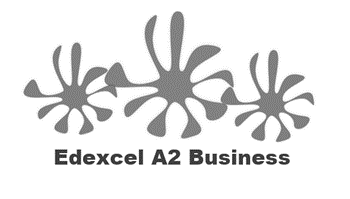 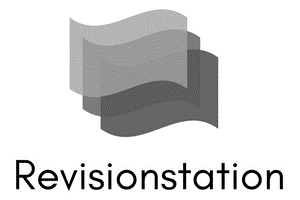 StarterWatch the video and put your thoughts about work-life balance here:Write your definition of staff here:____________________________________________________________________________________________________________________________________________________________________Write your definition of staffing here:____________________________________________________________________________________________________________________________________________________________________Staff as an asset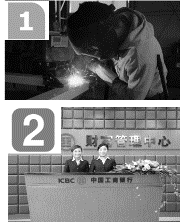 ________________________________________________________________________________________________________________________________________________________________________________________________________________________________________________________________________________________________________________________________________Staff as an asset – developing staff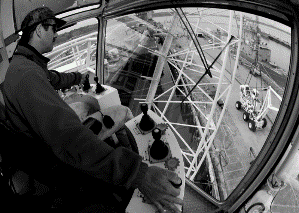 ________________________________________________________________________________________________________________________________________________________________________________________________________________________________________________________________________________________________________________________________________Staff as an asset – participation in decision making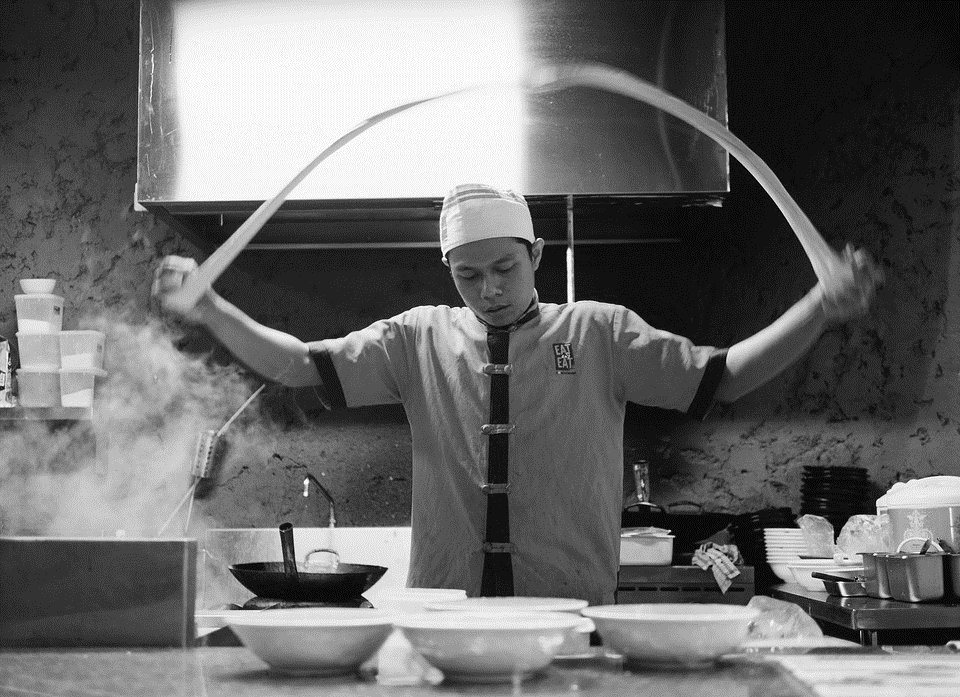 ________________________________________________________________________________________________________________________________________________________________________________________________________________________________________________________________________________________________________________________________________Staff as a costCost of recruitment________________________________________________________________________________________________________________________________________________________________________________________________________________________________________________________________________________________________________________________________________Cost of training________________________________________________________________________________________________________________________________________________________________________________________________________________________________________________________________________________________________________________________________________Cost of paying minimum wages________________________________________________________________________________________________________________________________________________________________________________________________________________________________________________________________________________________________________________________________________Cost of paying staff salaries and wages________________________________________________________________________________________________________________________________________________________________________________________________________________________________________________________________________________________________________________________________________Cost of staff welfare________________________________________________________________________________________________________________________________________________________________________________________________________________________________________________________________________________________________________________________________________Cost of redundancy________________________________________________________________________________________________________________________________________________________________________________________________________________________________________________________________________________________________________________________________________Multi-skilling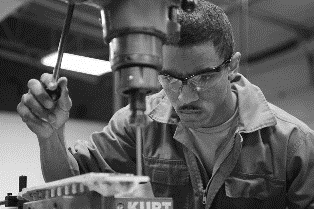 ________________________________________________________________________________________________________________________________________________________________________________________________________________________________________________________________________________________________________________________________________Full time work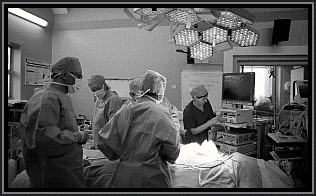 ________________________________________________________________________________________________________________________________________________________________________________________________________________________________________________________________________________________________________________________________________Part time work 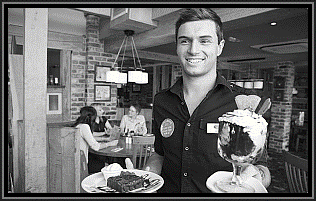 ________________________________________________________________________________________________________________________________________________________________________________________________________________________________________________________________________________________________________________________________________Temporary work 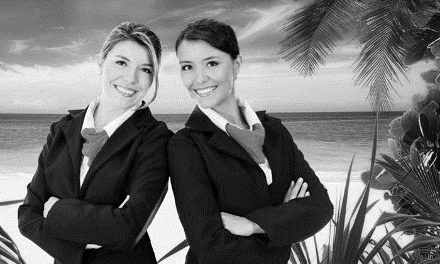 ________________________________________________________________________________________________________________________________________________________________________________________________________________________________________________________________________________________________________________________________________Permanent work 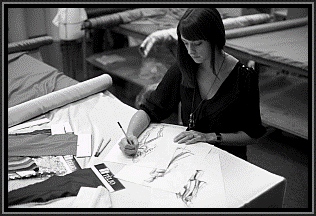 ________________________________________________________________________________________________________________________________________________________________________________________________________________________________________________________________________________________________________________________________________Flexible hours 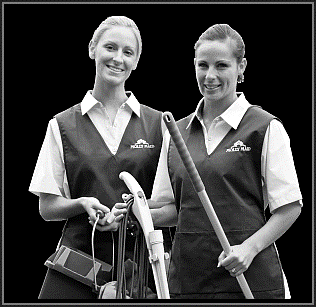 ________________________________________________________________________________________________________________________________________________________________________________________________________________________________________________________________________________________________________________________________________Zero hours 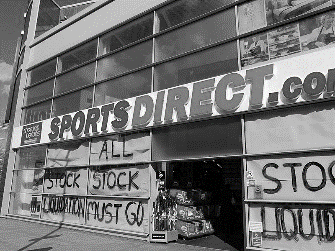 ________________________________________________________________________________________________________________________________________________________________________________________________________________________________________________________________________________________________________________________________________Home working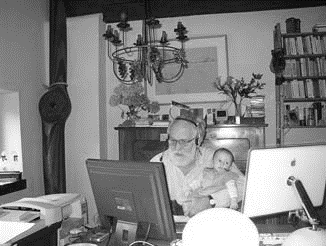 ________________________________________________________________________________________________________________________________________________________________________________________________________________________________________________________________________________________________________________________________________Outsourcing________________________________________________________________________________________________________________________________________________________________________________________________________________________________________________________________________________________________________________________________________Business decision – keep call centre in UK or move it to India? 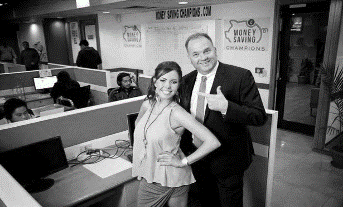 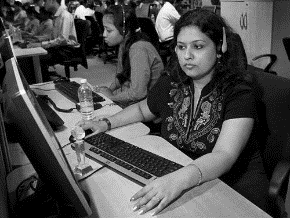 __________________________________________________________________________________________________________________________________________________________________________________________________________________________________________________________________________________________________________________________________________________________________________________________Distinction between dismissal and redundancy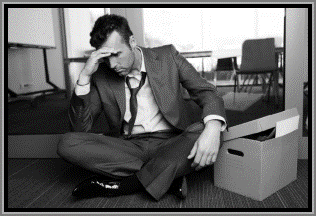 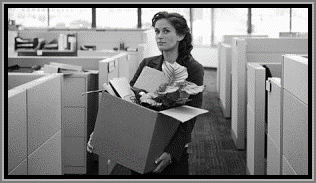 Employer/employee relationships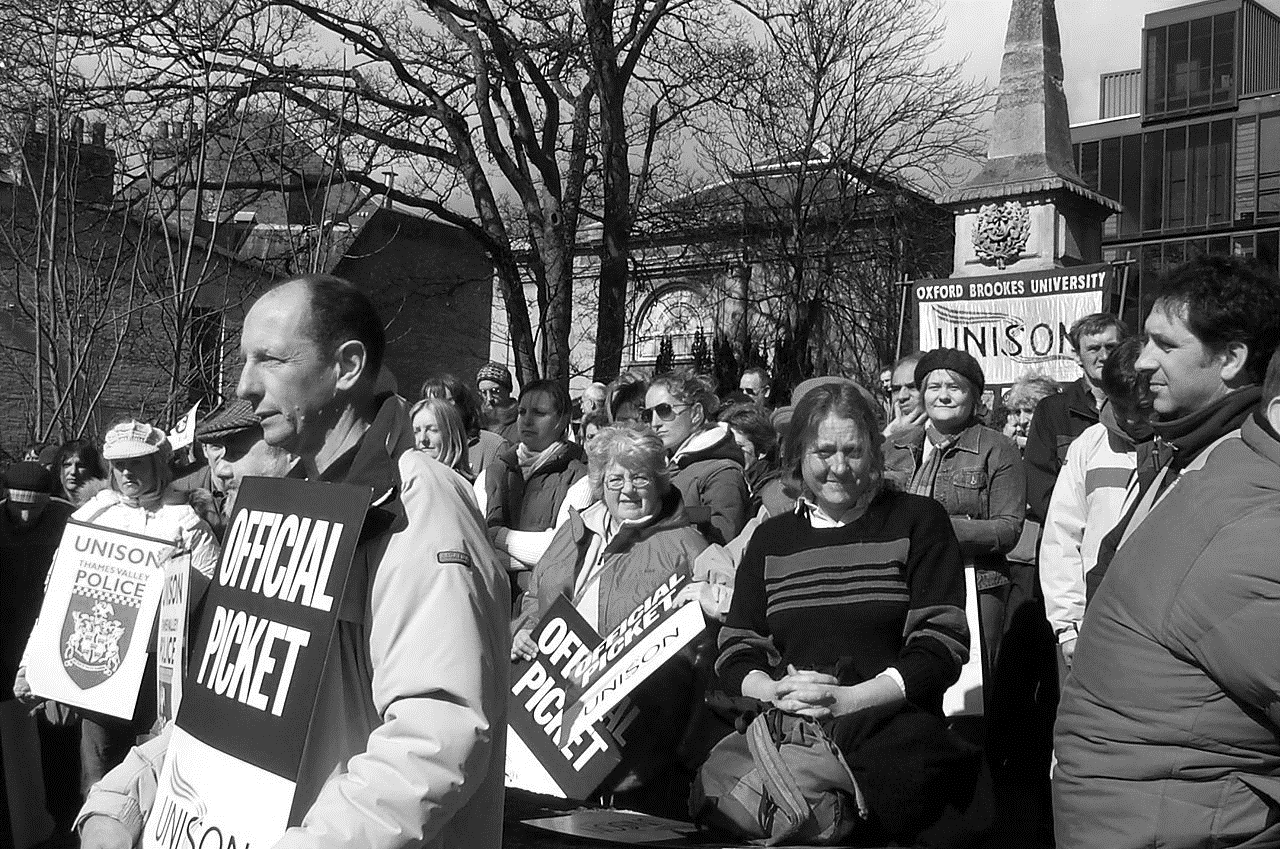 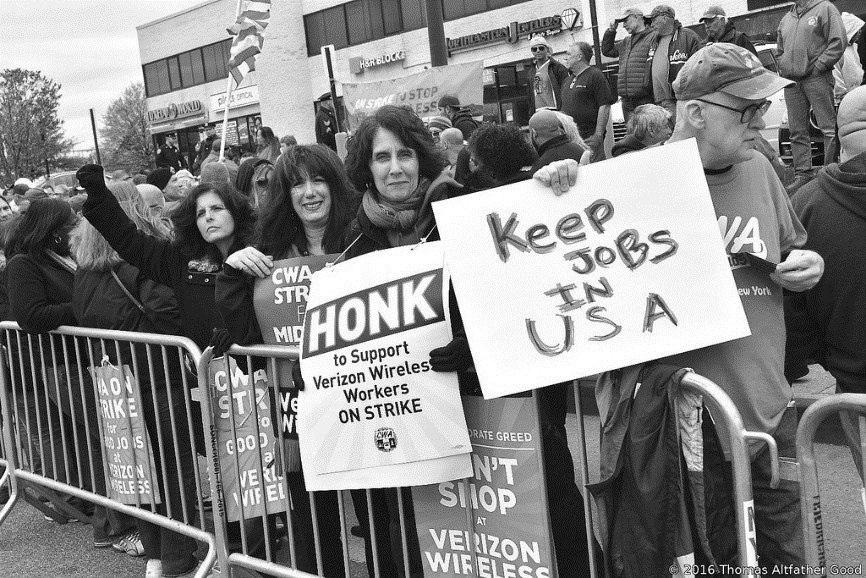 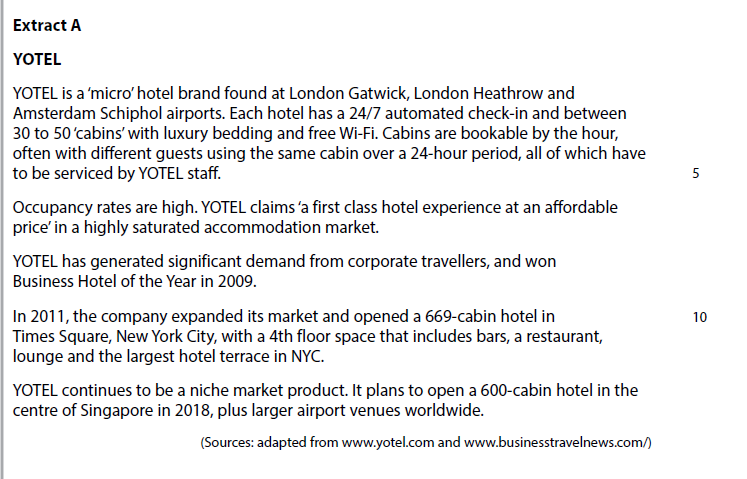 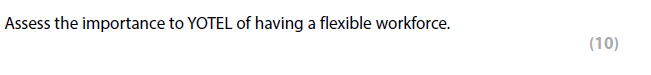 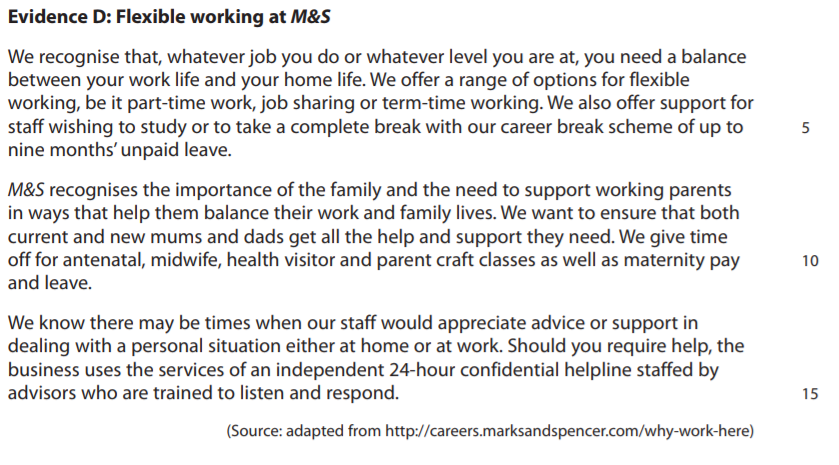 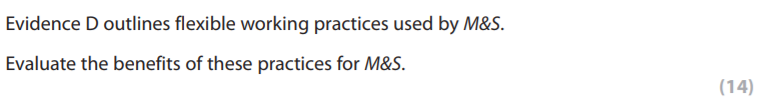 `Advantages DisadvantagesAdvantages DisadvantagesAdvantages DisadvantagesAdvantages DisadvantagesAdvantages DisadvantagesAdvantages DisadvantagesAdvantages DisadvantagesAdvantages DisadvantagesProductionPayrollPurchasingDeliveryAdvantages of moving call centre to IndiaDisadvantages of moving call centre to India